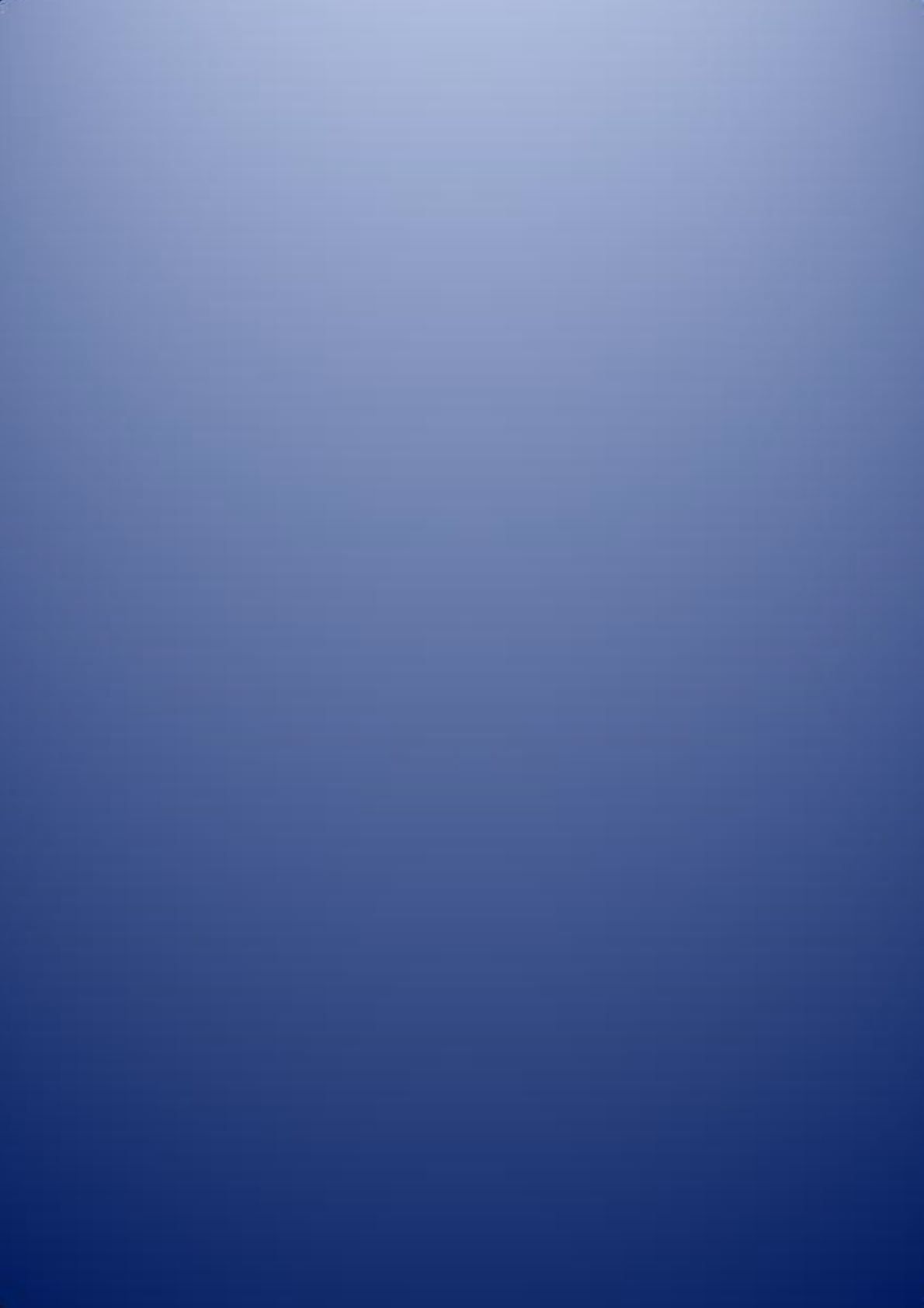 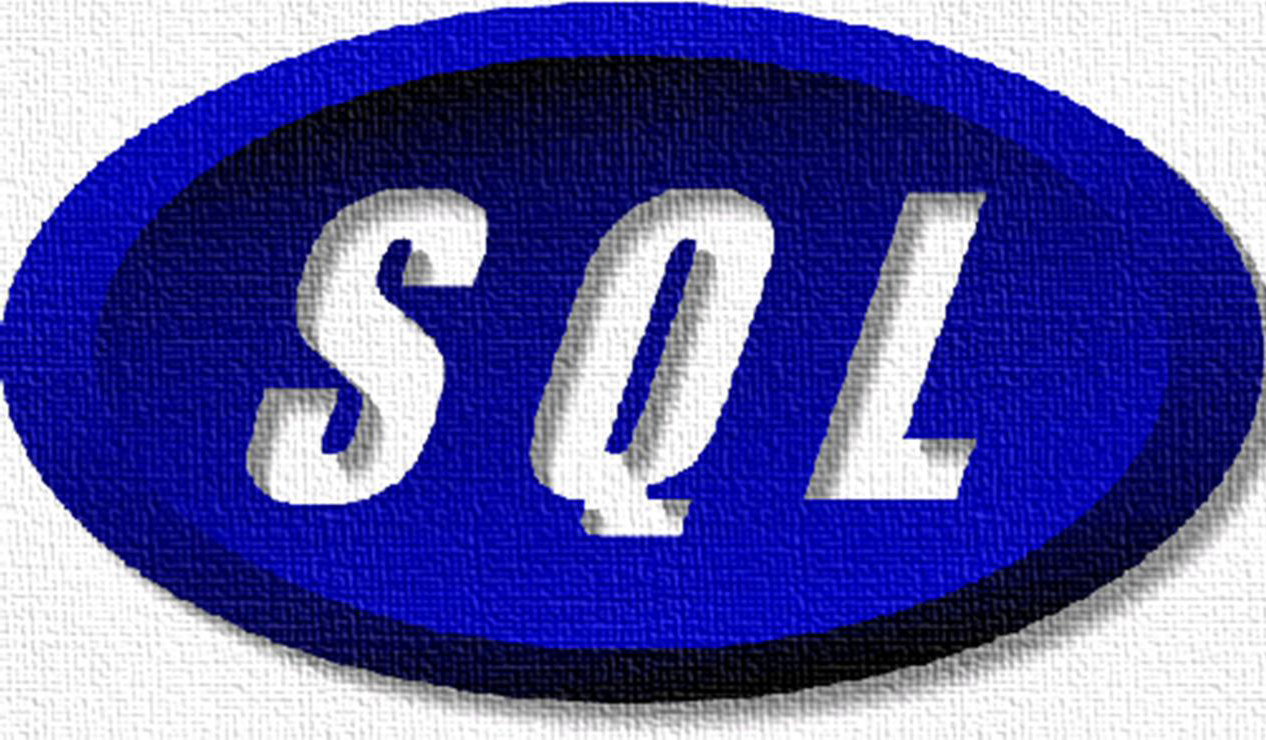 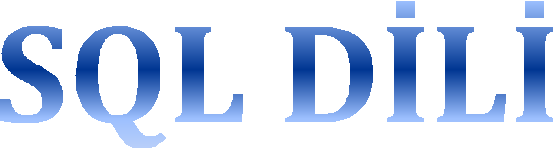 DƏRS VƏSAİTİMündəricatCədvəllərin yaradılması və pozulmasıSQL Serverin VB-sinin bütün məlumatları cədvəllərdə qorunur. Cədvəllər eyni tipi birləşdirən sütunlardan və cədvəl yazılarını saxlayan sətirlərdən ibarətdir. Hər bir bazada 2 milyarda yaxın cədvəl ola bilər, cədvəldə 1024 sütun, sətirdə isə 8060 bayt məlumat ola bilər.SQL Server növbəti tip verilənləri saxlayır.Cədvəlləri Transact-SQL dilinin operatoru olan CREATE TABLE -ın köməkliyi ilə yaradırlar, həmçinin Enterprise Manager köməkliyi ilə ə yaratmaq olar. Əvvəlcə bunun Transact-SQL köməkliyi ilə necə yaranmasına baxaq.Cədvəllərin CREATE TABLE-ın köməkliyi ilə yaradılması.Cədvəllərin yaradılması üçün CREATE TABLE operatoru istifadə olunur. Bu operatorun sintaksisi belə təyin olunur.CREATE TABLE table_name (column_name data_type  [NULL | NOT NULL][,...n])Nümunə:CREATE TABLE member (member_no int NOT NULL, lastname char(50) NOT NULL, firstname char(50) NOT NULL, photo     image   NULL)Bu operatorun köməkliyi ilə dörd sütundan ibarət olan members cədvəli yaradılır.member_no - int tipindədir, NULL qiymıti buraxılmırlastname - char(50) tipindədir - 50 simvoldur, NULL buraxılmırfirstname - lastname oxşardırphoto - image(şəkil) tipindəndir, NULL qiyməti buraxılırQeyd. NULL - elementin heç bir qiymət almadığını göstərən dəyişəndir. Sütuna bu tipi mənimsədəndə qeyd olunur ki bu elementlər inisial ola bilməzlər. NOT NULLyazılanda "boş" qiymətlərə icazə verilmir. Əgər yazı daxil olunarkən bu cür sütun üçün xana boş olarsa onda daxil olma olmayacaq, və SQL Server səhv haqqında məlumat verəcək.Bu əmri realizə etməyə çalışın. Query Analyzer-i işə salın. Öz serveriniz ilə qoşulun. VB siyahısından sqlStep cədvəlini seçin. Əmr pəncərəsinə cədvəli yaratmaq üçün istifadə olunan əmri yazın və onu realizə edin. (Əgər yaddan çıxmibsa F5və     ya Ctrl-E-ni sıxmaq lazımdır).Cədvəlin yarandığına dəqiq əmin olmaq üçün aşağıdakı əmri yığın: sp_help memberOnu  sadə  redaktorda  yığın  və  sonda F5 düyməsini   sıxın.   Nəticə pəncərəsinə members cədvəli barədə məlumat çıxacaq.Məlumat üçün!!!sp_help - VB-nin verilənləri haqqında məlumatları verən (cədvəllər, saxlanmış proseduralar və s.) sistem funksiyadır.Çağırma funksiyası belədir:sp_help <cədvəlin adı>Cadvəli pozmaq çox asandır. Elə orda, sorğuçuda (bizdə Query Analyzer-i belə adlandırırlar) aşağıdakını yığın:drop table memberBu sətiri seçin və F5-i sıxın. Cədvəl pozulacaq və bunun haqda sizə məlumat veriləcək. Bizim halda bu prosedura sadədir. Əslində isə ri VB-də cədvəli silmək o qədər də asan deyil, o digər cədvəllərlə bağlı ola bilər və əvvəlcə həmin əlaqələri silmək lazımdır. Bunun necə edilməsini öyrənmək üçün növbəti addımlara bax.SQL Server Enterprise Manaher vastəsi ilə cədvəli necə yaratmaq olar Ardıcıllıqla açın: SQL Server Group, <sizin server>, Databases. VB-ni   seçin(mən fikirləşirəm ki SqlStepByStep), sağ düyməni sıxın və açılmış menyudan "New" bölməsini, sonra isə "Table..." bölməsini seçin. İlk növbədə sizdən cədvəlin adını soruşacaq. Onu daxil edin və Enter düyməsini sıxın. Ekranda pəncərə çıxacaq və orda: sütunların adlarını, tipini, uzunluğunu, ölçüsünü, dəqiqliyini (bu üç sütun tipdən aslı olaraq bloklanır), NULL icazə verən bayraq, susmaya görə qiymət. Son üç sütun hələlik maraq mərkəsində deyil.Sütunların adlarını, tipini və uzunluğunu yuxarıdakı nümunədəki kimi göstərin. Disket işarəsi olan ikonkaya sıxın və yadda saxlanandan sonra pəncərəni bağlaya bilərsən. Öz Bazanızı yenidən açın və "Tables" hissəsində öz bazanızı yenıcə yaratdığınız cədvəli cədvəllər hissəsində ğörəcəksiniz. Onun pozulması üçün onu seçin, mausun sağ düyməsini sıxın və açılan menyuda "Delete" hissəsini sıxın.  Cədvəl pozulacaq.Biz cədvəlin yaranıb pozulmasını öyrəndik. Cox funksiyalı, nümunədə öyrənəcəyimiz VB-nin yaradılmasına aid olan növbəti funksiyaya keçək.VB-də qiymətli məlumatlar nə deməkdir və onlar SQL Server vastəsi ilə necə realizə olunurlar.Cədvəllərdə	məlumatları	mecə	yeniləmək	olar	(INSERT,	UPDATE, DELETE, SELECT operatorları).yadda saxlanmış triqqer və proseduraları necə istifadə etməli.SELECT – sadə şərtlərNəzəriyyədən praktikaya keçmək vaxtı gəlib çatdı. SQL Serverin gələcəkdə də öyrənilməsi üçün balaca bir VB yaradaq. VB-nin yaradılması üçün proektdən bu addım üçün olan SQLByStep.sql faylını yükləmək lazımdır (yüklə).Bu    skript SQLByStep VB-sinin    yaranması    üçün     özündə Transact   SQL əmrlərini saxlayır. Burada üç cədvəl və onların içində məlumatlar var. VB-ni yaradılması üçün siz aşağıdakıları etməlisiniz:Diskdə boş yer tapmalı - VB təqribi 2Mb tələb edir.VB-nin      yerləşməsi      üçün      qovluq      yaratmalı      -      susmaya  görə C:\SQLByStep\data istifadə olunur. Əgər başqa yol seçmək istəyirsinizsə onda faylda dəyişiklik edin (CREATE DATABASE əmrində faylın və loqun verilənlərini dəyişin).Query Analyzer-i işə salınFile->Open menyusunu seçin və SQLByStep.sql faylını yükləyin.Onu realizə edin (F5-i sıxın).OK, VB yaradıldı və məlumatlar ona yerləşdirildi. Bundan sonra müxtəlif sualları realizə etmək  üçün Query  Analyzer-dən  istifadə  olunacaq. Query Analyzer - əsl proqramistlərin alətidir :-) VB özendə satışa nəzarət etmək üçün SQL- i   istifadə   edən    fraqmenti    taşkil    edir.    VB-də Salespeople (Ticarət    agentləri), Customers (Sifarişçilər) və Orders (Sifarişlər) adlı üç cədvəl var.Salespeople (Ticarət agentləri) cədvəli:Customers (Sifarişçilər) cədvəli:Orders (Sifarişlər) cədvəli:İndi Transact-SQL-in köməkliyi ilə cədvəldən məlumatların çıxarılmasını nümayiş etdirmək olar.Bütün   suallar   yeganə SELECT əmri   ilə   realizə   olunurlar.    Sadə    formada SELECT əmri VB-dən məlumatların çıxarılması üçün təlimat verir. Məs: agentlər (Salespeople) cədvəlindən məlumatları çıxartmaq üçün növbətiləri daxil etmək lazımdır:SELECT snum, sname, city, comm FROM SalespeopleBu əmr sadəcə olaraq cədvəldən bütün məlumatları çıxardır. Onun çıxarışı aşağıdakı kimi ğörünəcək:snum sname	city	comm----- -------- ----------- -----1004 Сидоров Сочи	111007 Шилин	Красноярск 15 Bu əmrdə:SELECT - açar sözüdür.snum, sname - cədvəldən sual ilə seçiləcək sütunların siyahısıdır. Bu siyahıda qeyd olunmamış digər sütunlar sayılmırlar.FROM - açar sözüdür, ondan sonra məlumat toplusu olan cədvəllərin adları yazılır.Əgər siz cədvəldəki bütün sütunları görmək istəyirsinizsə onda xüsusi ixtisardan istifadə edin:SELECT *FROM SalespeopleÇıxarılacaq məlumat əvvəlki haldakı kimi olacaq.Ümumi halda SELECT əmri açar sözü olan SELECT ilə başlayır, ondan sonra ekrana çıxartmaq istıdiyimiz sütunların adları, əgər hamı sütunları istəyirsinizsə onda(ulduz) işarəsi yazılır. Daha sonra isə FROM açar sözü və sual olunan cədvəlin adı verilir.Daha nə olacaq? Növbəti addımlarda SELECT əmrinin dərinlikləri təqdim olunacaq: verilənlərin nizamlanması, çətin məntiqi verilənlər və xüsusi operatorlar.SELECT – mürəkəb şərtlərTransact-SQL-in əsasları olan SELECT əmrinin imkanlarını öyrənməyi davam edək. O ciddi müəyyən edilmiş məlumatların cədvəldən çıxartmaq xassəsinə  malikdir. Başlanğıc üçün cədvəldən müəyyən edilmiş sütunların seçilməsinə baxaq. Bu SELECT əmrindən sütunların çıxarılması ilə əldə edilir.Sual:SELECT sname, comm FROM SalespeopleNəticə aşağıdakı kimi olacaq: sname	comm-------- -----------Иванов	12Петров	13Егоров	10Сидоров 11Шилин	15DISTINCT - sizin SELECT əmrində olan təkrar olunan qiymətlərin aradan qaldırılmasını təmin edir. Tutaq ki siz bilmək istəyirsiniz ki hal hazırda hansı agentlərin sizin sifariş cədvəlinizdə sifarişçiləri var. Sizə agentlərin neçə sifarişi olduğu bilmək lazım deyil, sizə sadəcə olaraq agentlərin kodları (snum) lazımdır. Bunun üçün siz növbətiləri daxil edəcəksiniz:SELECT snum FROM Ordersvə belə nəticə alacaqsınız:snum----------- 1007100410011002100710021001100310021001Gördüyünüz kimi kodlar təkrar olunurlar. Təkrarsız siyahının alınması üçün növbətiləri daxil etmək lazımdır:SELECT DISTINCT snumFROM OrdersArtıq nəticə ayrı cürdür:snum----------- 10011002100310041007DISTINCT-i SELECT əmrində yalnız bir dəfə istifadə etmək olar. Əgər bir neçə sütun seçilibsə onda DISTINCT tam eyni olan sətirləri çıxardır. Bir neçə qiymətləri eyni olan sətirlər qalacaqlar.DISTINCT yerinə siz ALL göstərə bilərsiniz. Bu əks təsir edəcək, sətirlərin oxşarlığı yadda qalacaq. Bu  heç bir arqumentin  yazılmamasına oxşayır. Ona görə  də ALL sadəcə olaraq başa salıcı arqumentdir.Cədvəllər çox böyük olmaq meylinə malikdirlər. Bir halda ki sizi onlardan bəziləri maraqlandırır onda bu sətirləri seçmək üçün qayda təyin etmək imkanı var.WHERE - cədvəlin ixtiyari sətiri üçün qayda təyin edən və doğru və ya yalnış olan SELECT əmrinin təklifidir. Əmrə yalnız cədvəlin verilmiş sətirləri yerinə yetirən sətirlərini yetirən sətirləri verir. Tutaq ki siz Moskvada olan agentlərin ad və komissiyonnularının adlarını görmək istəyirsiniz. Bundan sadə heç nə yoxdur:SELECT sname, city FROM Salespeople WHERE city = 'Москва'Sualda WHERE təklifi olanda SQL Server bütün cədvələ sətir-sətir baxır və hər bir sətirdə verilmiş təklifin doğruluğunu yoxlayır.Qeyd. 'Москва' tipli sətir konstantları Transact-SQL-də apostrof ', və ya dırnaq" ilə məhdudlaşırlar.İndi isə WHERE təklifini rəqəm tipli ədədlər üçün qurmağa çalışaq. Sifarişçilər (Customers) cədvəlinin rating sütununun sifarişçiləri bu ədədlərin köməkliyi ilə bir neşə kriteriyaya əsaslanmış qruplara bölmək üçün təyin olunub. Məsələn bu əvvəlki sifarişlərin ölçüsündən aslı olan kreditin qiymətlənməsi və qiyməti forması ola bilər. Reytinqi 100 olan bütün sifarişçiləri seçək:SELECT *FROM Customers WHERE rating = 100Burda  dirnaq  işarəsindən  istifadə  olunmur,  yəni  ki  -  bunlar  ədəd tiplidirlər.Sorğunun nəticəsi:CNUM CNAME	CITY	RATING	SNUM----- ------------------ ------- ----------- -----------2001  ТОО Рога и копыта Москва 100	10012006 Clemens	Лондон 100	10012007 ОАО "ООО"	ТОМСК	100	1004İndi siz cədvələ sizə lazım olan informasiyanın sizə verilməsi üçün onu necə məcbur etmək üsullarını bilirsiniz. Əsas olur ki siz cədvəldən min sətir içərisindən birini seçmək üsulunu bilirsiniz. Şərtlər çətin ola bilər, lakin elə bu SQL dilini daha güclü edir.SELECT - müqayisə, məntiqi və xüsusi operatorlarƏvvəlki addımda biz cədvəldən məlumatın çəkilməsi üçün WHERE təklifində bərabərliklik = işarəsindən istifadə etdik. Transact-SQl yazılardan çətin şərtli məlumatların çıxarilmasını təmin edir və bunun ümün yanaşma operatorları, məntiqi operatorlar və xüsusi operatorlar istifadə olunur. Yanaşma operatorları aşağıdakılardır: = Bərabər> Böyük< Kiçik>= Böyük bərabər<= Kiçik bərabər<> Fərqli (bərabər deyil)Onlar simvol və tarix tipli dəyişənlər üçün eyni qiymət alırlar. Simvol tipli dəyişənlət onların kodlarındakı terminlərlə müqayisə olunurlar.Tutaq ki bizə reytinqi 200-dən çox olan sifarişçiləri görmək lazımdır: SELECT *FROM Customers WHERE rating > 200 Nəticə belədir:CNUM CNAME	CITY	RATING SNUM----- --------------------------------- ---------- ------- -----2004  Концерн "Дети лейтенанта Шмидта" Бобруйск	300	10022008 ОАО "Валют-транзит"	Караганда 300	1007 Məntiqi operatorlar:AND məntiqi "və"OR məntiqi "va ya"NOT məntiqi yox (əks fikir)AND operatoru iki məntiqi qiyməti müqaisə edir və əgər hər iki qiymət doğrudursa  TRUE  (doğru),  digər  hallarda  isə  FALSE  (yanlış)  qiymətini   qaytarır. OR operatoru   hər   hansı    bir    qiymət    TRUE    olarsa    TRUE    qaytarır. NOT operatoru isə əgər qiymət FALSE-dirsə TRUE və əksinə qiymət qaytarır. Məntiqi operatorların istifadə olunması SELECT əmrinin  imkanlarını artırır. Məs: 'Караганда'-dan olan və reytinqi 200-dən artıq olan sifarişçilərə baxmaq üçün sadəcə olaraq belə əmr lazımdır:SELECT *FROM CustomersWHERE city = 'Караганда' AND rating > 200Bizim VB-də bu şərti ödəyən yalnız bir sifarişçimiz var. CNUM CNAME	CITY	RATING SNUM----- --------------------------------- ---------- ------- -----2008 ОАО "Валют-транзит"	Караганда 300	1007Əgər OR-dan istifadə etsək, onda 'Караганда'-da olan və ya reytinqi 200-dən  şox olanların siyahısını alacağıq:SELECT *FROM CustomersWHERE city = 'Караганда' OR rating > 200Sualın nəticəsi:CNUM CNAME	CITY	RATING SNUMNOT qiyməti dəyişmək üçün istifadə olunur. Sual:SELECT *FROM CustomersWHERE city = "Караганда" OR NOT rating > 200Nəticə:CNUM CNAME	CITY	RATING SNUM----- -------------------- --------- ------- ------2001  ТОО Рога и копыта	Москва	100	10012002  AО Бендер и К	Одесса	200	10032003 Фирма ХХХ	Рязань	200	10022006 Clemens	Лондон	100	10012007 ОАО "ООО"	ТОМСК	100	10042008  ОАО "Валют-транзит" Караганда 300	1007Məs:İfadəni  qruplaşdırmaq  üçün Transact-SQL-də  mötərizədən () istifadə  olunur.SELECT *FROM CustomersWHERE NOT (city = 'Караганда' OR rating > 200)Bu sual 'Караганда'-da olmayan və reytinqi 200-dən çox olmayanları    seçəcək.Nəticə:CNUM CNAME	CITY	RATING SNUM----- ------------------ ------- ------- -----2001  ТОО Рога и копыта Москва 100	10012002  AО Бендер и К	Одесса  200	10032003 Фирма ХХХ	Рязань  200	10022006 Clemens	Лондон 100	10012007 ОАО "ООО"	ТОМСК	100	1004IN, BETWEEN, LIKE, IS NULLIN operatoru qiymətin verilmiş sətir qiymətinə daxil olduğunu təyin edir. Məs: əgər siz Москва və Хабаровск-da yerləşən bütün satıcıları tapmaq üçün belə bir sorğu verməlisiniz:SELECT *FROM  Salespeople WHERE city = 'Москва' ORcity = 'Хабаровск' Lakin daha sadə üsul var:SELECT *FROM SalespeopleWHERE city IN ( 'Москва', 'Хабаровск' ) Bu sualın nəticəsi:SNUM SNAME	CITY	COMM----- ------- ---------- -----1001 Иванов Москва	12.01002  Петров  Хабаровск 13.0IN operatoru üçün qiymətlər yumru mötərizə daxilində yazılır və qiymətlər vergül ilə ayrılırlar:BETWEEN operatoru IN operatoruna       oxşayır.       Siyahıdan       fərqli olaraq BETWEEN operatoru qiymətlər diapazonunu təyin  edir.  Sorğuda  siz əvvəlcə BETWEEN sözünü yazmalı sonra başlanğıc qiymət, açar spzü olan AND və son qiymət. Birinci qiymət ikincidən kiçik olmalıdır. Növbıti sual komissiyonnuları 10 və 12 arasında olan agentləri seçəcək:SELECT *FROM SalespeopleWHERE comm BETWEEN 10 AND 12 SNUM SNAME	CITY	COMM----- -------- ---------- -----1001 Иванов	Москва	12.01003 Егоров	Караганда 10.01004 Сидоров Сочи	11.0LIKE operatoru yalnız simvol tipli sıtirlərə tətbiq olunur və o alt sətirləri  axtarır. Yəni ki o həmin sətirin müəyyən hissəsini uyğunlaşdığını axtarır. Şərti olaraq o xüsusi simvolları istifadə edir:Altı xətli simvol _ - İxtiyari bir hərifli simvolu əvəz edir. Məs: 'к_т' 'кот' və 'кит'-ə uyğun gələcək, amma 'крот' olmayacaq.Faiz % simvolu - İxtiyari simvollar ardıcıllığını əvəz edir. Məs: '%м%р' 'компьютер' və 'омар' sözlərinə uyğun gələcək:Gəlin adları 'О' hərfi ilə başlayan sifarişçiləri seçək:SELECT *FROM  Customers WHERE cname LIKE 'О%'CNUM CNAME	CITY	RATING SNUM----- -------------------- ---------- ------- -----2008  ОАО "Валют-транзит" Караганда 300	10072007 ОАО "ООО"	ТОМСК	100	1004LIKE-ın istifadəsi sizin qiyməti tam bilməyəndə axtarışı üçün lazımdır. Siz yalnız bildiyiniz hissəni istifadə edə bilərsiniz.NULL qiymətin olmamasını bildirdiyi kimi siz NULL ilə ixtiyari nəticəsinin necə olduğunu bilməyəcəksiniz. Adətən sizə NULL olan sətirləri ayırmaq lazım gələcək.  Bunun   üçün   xüsusi   operator   olan IS   NULL istifadə   olunur.   VB-   də city sütunları NULL olan sifarışçıləri seçək:SELECT *FROM Customers WHERE city IS NULLVB-də belə yazı yoxdur, lakin bu cür yazı ona sifarişçini agentsiz daxil edərkən baş verə bilər.Aqreqat funksiyalarBu addımda biz qrup qiymətləri götürüb bir qiyətə gətirən aqreqat funksiyaların istifadəsinə keçəcəyik.SQL Server bir neçə aqreqat funksiya təklif edir.COUNT - Verilmiş suala uyğun gələn sətirlərin sayını verirSUM - Sütunda olan bütün qiymətləri cəmləyir.AVG - Bütün qiymətlərin riyazi ortasını tapır.MAX - Seçilmiş qiymətlərdən ən böyüyünü tapırMIN - Seçilmiş qiymətlərdən ən kiçiyini tapırSUM və AVG funksiyaları   yalnız   ədədi   sətirlər   üçün    tətbiq    olunandırlar.  COUNT, MAX, MIN ilə ədədi və simvol sətirlər istifadə oluna bilər.Simvol sətirlərlə istifadə olunanda MIN, MAX dəyişənləri alfavit sırası üzrə müqayisə edir. Aqreqat funksiyalar öz işlərində NULL qiymətini nəzərə almırlar. Orders cədvəlindəki bütün sifarişçilərin cəmini tapmaq üçün aşağıdakı sualı vermək lazımdır:SELECT SUM( amt )FROM Orders Nəticə:--------------------- 26658.4000COUNT funksiyası digərlərindən bir az fərqlənir. O verilmiş sütunun və ya cədvəlin sətirlərinin sayını hesablayır. Məs: Orders cədvəlinə yazılmış ticarət agentlərinin sayını hesablayaq.SELECT COUNT( DISTINCT snum )FROM OrdersNəticə:----------- 5Fikir verin ki sorğuda DISTINCT açar sözündən istifadə olunmuşdur, bu vaxtı agentlərin yalnız unikal nömrələri hesablanır. Əgər bu açar sözü yazılmasaydı onda nəticə aşağıdakı kimi olacaqdı:----------- 10Əgər cədvəldə bütün sətirlərin sayını hesablamaq lazım gələrsə, onda sorğuda COUNT funkiyasında sütun yernə ulduz işarəsi qoymaq lazımdır:SELECT COUNT(*)FROM Customers Nəticə:----------- 7GROUP BY təklifi sizə aqreqat funksiyanın dəyişməsi üçün lazım olan çoxluq verir. O SELECT ifadəsinin daxilində sətir və aqreqat funksiyaları cəmləndirmək imkanı verir. Tutaq ki sizə hər bir ticarət agenti tərəfindən alınmış ən böyük sifarişi tapmaq lazımdır:SELECT snum, MAX( amt ) FROM OrdersGROUP BY snum Bu sualın nəticəsi:snum----- ----------GROUP BY aqreqat funksiyaları yazı qruplarından aslı olmayaraq tətbiq edilir. Qrupların formalaşması qaydası - sətirlərin eyni qiymətləridir (verilmiş halda snum). Verilmiş sualı realizə edərkən MAX funksiyası hər  bir snum qiyməti  üçün hesablanır.GROUP BY-ı bir neçə sətir ilə hesablamaq olar. Əvvəlki sualı çətinləşdirək: SELECT snum, odate, MAX( amt )FROM OrdersGROUP BY snum, odateYəni biz hər bir tarix ilə qəbul olunmuş agentlərin kod və maksimal qiymətlərini hesablayırıq.snum odate----- ------------------------ ----------Təbii ki sifariş olmayan günlər görünməyəcək.Tapşırığı çətinləşdirək: İndi 3000-dən böyük olan hər bir agentin maksimal cəmini tapaq. Bu cür effektə nail olmaq üçün HAVING təklifindən istifadə olunur, hansı ki meyar təyin edir, WHERE təklifinin ayrıca nəticələr üçün etdiyi nəticə qrupundan pozulması üçün. Bu bu cür edilir:SELECT snum, odate, MAX( amt ) FROM ORDERSGROUP BY snum, odate HAVING MAX( amt ) > 3000snum odate----- ------------------------ ----------Aqreqat funksiyaları təkcə VB-dən təyin olunmuş məlumatları seçmək üçün deyil, həm də onların ümumiləşdirilməsi və analizi üçün də istifadə olunurlar.Bir necə cədvəldən verilənlərin seçilməsiİndiyədək bizim bütün suallarımız yalnız bir cədvələ aid idi. Lakin SQL bir sualda bir neçə cədvələ müraciət etmək imkanı verir. Elə bu xassə SQL dilini məşhur edir. Cədvəldəki sütunun tam adı faktiki olaraq cədvəlin adı sonra nöqtə və    sütununadından ibarət olur. (Əslində desək əvvəldə istifadəçi adı da istifadə oluur, lakin buna gələcəkdə qayıdacağıq). Adlara nümunə:Salespeople.snum Salespeople.city Orders.odateİndiyədək biz suallarda cədvəllərin adlarını buraxırdıq, çünki yalnız bir cədvəldən sorğu edirdik. Əgər biz müxtəlif cədvəllərin sütunlarını birləşdirmək istəyiriksə, onda serverin onları ayırması üçünSelespeople.city və Customers.cityyazmalıyıq.Tutaq ki ticarət agentləri və sifarişçilərin şəhərlər üzrə kombinasiyasını görmək istəyirsiniz. Bu aşağıdakı kimi edilir.SELECT Customers.cname, Salespeople.sname, Salespeople.city FROM Salespeople, CustomersWHERE Salespeople.city = Customers.citySualın nəticəsi:cname	sname	city-------------------- ------- ----------ТОО Рога и копыта	Иванов  Москва ОАО "Валют-транзит"  Егоров КарагандаYəni ki city sütunu nticarət agentləri və sifarişçilər cədvəlində var, cədvəlin adları prefiks kimi istifadə olunmalıdırlar.Bu sual necə işləyir? SQL Server hər iki cədvəlin sütunlarının kombinasiyasını yoxlayır və onların WHERE şərtinə olan şərtlərini yoxlayır.Əgər bu kombinasiya şərtləri ödayirsə onda o nəticə verir. Cədvəllərin birləşməsi üçün bərabərliklərdən başqa digər müqayisə şərtlərini də istifadə etmək olar. Məs:SELECT Salespeople.sname, Customers.cname FROM Salespeople, CustomersWHERE Salespeople.sname < Customers.cname AND Customers.rating < 200Nəticə:-------- ------------------Егоров	ТОО Рога и копыта Иванов		ТОО Рога и копыта Петров	ТОО Рога и копыта Сидоров ТОО Рога и копыта Егоров	ОАО "ООО" Иванов		 ОАО "ООО"Prinsipcə bu heç də xeyirli sorğu deyil. O satıcının adı və sifarişçinin adı arasındakı kombinasiyanı elə edir ki birinci sonuncudan alfavit sırada əvvəl gəlsin, sifarişçinin isə reytinqi 200-dən az olsun.Tutaq ki bizə agent ilə bir şəhərdə olan bütün sifarişçiləri tapmaq lazımdır.Bunun üçün üç cədvəli bağlamaq lazımdır.SELECT Orders.onum, Customers.cname, Orders.cnum, Orders.snum FROM Salespeople, Customers, OrdersWHERE Customers.city <> Salespeople.city AND Orders.cnum = Customers.cnum AND Orders.snum = Salespeople.snumNəticə:onum cname	cnum snum----- ---------------------------------- ----- -----3001 ОАО "Валют-транзит"	2008 10073002 ОАО "ООО"	2007 10043005 Фирма ХХХ	2003 10023006  AО Бендер и К	2002 10073007  Концерн "Дети лейтенанта Шмидта"	2004 10023008 Clemens	2006 10013009  AО Бендер и К	2002 10033010  Концерн "Дети лейтенанта Шмидта"	2004 10023011 Clemens	2006 1001İndi diz bir neçə cədvələ eyni vaxtda sorğu göndərə bilərsiniz. Siz cədvəl ilə bağlı olan ixtiyari qaydaları təyin edə bilərsiniz. əslində elə buna görə də SQL yaradılıb.AltsorğularSualları digər sualların köməkliyi ilə idarə etmək olar. Bu biz sorğunun şərti yerinə digər sorğunun yerləşdirilməsinə və doğru və ya yalnış şərtlər vastəsi  ilə olunur.Adətən daxili sualın qiyməti, xarici sorğunun doğru olub-olmadığını yoxlayıb realizə edir. Məs: biz ticarət agentinin adını - 'Сидоров' bilirik, lakin onun kodunu bilmirik (snum), və onun Sifarişçilər (Orders) cədvəlindən olan bütün sifarişlərinin almaq istəyiri.SELECT *FROM Orders WHERE snum = (SELECT snum FROM SalespeopleWHERE sname = 'Сидоров')Xarici sorğunu (əsas) realizə etmək üçüç, əvvəlcə WHERE təklifinin daxilində olan daxili (alt sorğu) sorğu realizə olunur. Alt sual realizə olunarkən sname sətiri 'Сидоров' alan Salespeople cədvəlinə baxılır və sonra snum -in qiyməti hesablanır. Yeganə sətir snum = 1004 olacaq. Sonra alınmış nəticə əsas sorğunun şərtində yerləşdirilir, belə ki çərtdə belə olacaq.WHERE snum = 1004Sonra əsas sorğunun nəticəsi açağıdakı kimi olacaq:ONUM ODATE	AMT	CNUM	SNUM----- ------------------------ ---------- ------ -----3002  1999-10-03 00:00:00.000 1900.1000 2007	1004Alt sorğularda müqayisə əməliyyatlarını (kiçik, böyük, bərabər, fərqli və s.) apararkən siz əmin olmalısınız ki nəticə bir də yalnız bir cavab qaytaracaq. Əgər sizin alt sual heç bir nəticə verməzsə, onda əsas sorğuda heç bir nəticə verməyəcək.Əgər siz bir neçə cavab qaytaran alt suallardan istifadə etmək  istəyirsinizsə  onda IN operatorunu istifadə etmək lazımdır. Yadınızdadırsa bu operator mümkün qiymətlər çoxluğunu təyin edir, o alt sorğularda istifadə edilərkən alt sorğunu  qaytaran qiymət realizə olunur. Moskvadan olan agentin bütün sifarişçilərini tapaq.SELECT *FROM Orders WHERE snum IN (SELECT snum FROM SalespeopleWHERE city = 'Москва')Nəticə:ONUM ODATE	AMT	CNUM SNUM----- ------------------------ ---------- ----- -----Verilmiş halda alt sualın istifadə olunması, uyğunlaşma ilə müqayisədə oxunma və realizənin asanlaşdırır:SELECT Orders.*FROM Orders, SalespeopleWHERE Orders.snum = Salespeople.snum AND Salespeople.city = 'Москва'Bu sorğunun əvvəlkinə ekvivalent olmasına baxmayaraq, SQL Server hər bir  iki cədvəldək ibarət olan sətirlərin mümkün kombinasiyasına baxacaq və onlardan uyğunlarını yoxlayacaq. Ən sadəsi cədvəldən ticarət agentləri və onların kodlarını çıxartmalı və onların sifarişçilər cədvəlində axtarmalı. Əslində icrada uduş yoxdur, belə ki qurulmuş SQL Server-də sualların optimizatoru son sorğunu alt sorğu ilə  olan formaya ötürəcək.Bütün yuxarıda qeyd olunmuş alt sorğuları onların bir sütunu seşmələri birləşdirir.  Bu  vacibdir,  belə  ki  onların  nəticəsi   eyni   qiymətlə   müqayisə   edilir. SELECT * tipli əmrlərin alt sorğularda istifadəsi qadağandır.Alt sorğuları həmçinin HAVING təkliflərində də isdifadə etmək olar. Bu alt sorğular özlərinin xüsusi təklifləri olan GROUP BY və HAVING təkliflərini istifadə edə bilərlər. Növbəti sorğu buna nümunədir:SELECT rating, COUNT( DISTINCT cnum ) FROM CustomersGROUP BY rating HAVING rating > (SELECT AVG( rating ) FROM Customers WHERE city = 'Москва')Bu əmr Moskvada olan və orta reytinqdən yüksək olan sifarişçiləri sayır. Nəticə: rating------- --200	2300	2İndi siz düzəlmiş alt sorğulardan bilirsiniz. Bu mexanizm verilənlərin seçilməsi imkanını artırır.Bağlanmış altsorğularSiz alt sorğuları istifadə edərkən qurulmuş alt sorğuya xarici alt sorğudan müraciət edə bilərsiniz. Məs, 3 oktyabra olan sifarişçiləri necə tapmalı:SELECT *FROM Customers C WHERE '1999-10-03' IN (SELECT odate FROM Orders OWHERE O.cnum = C.cnum)Nəticə:CNUM CNAME	CITY	RATING SNUM----- -------------------- ---------- ------- -----2008  ОАО "Валют-транзит" Караганда 300	1007 Bunlar hamsı necə işləyir?Yuxarıda istifadə olunan C və O cədvəllərin təxəllüsləridir. Be lə ki sorğunun cnum sətirindəki qiymət dəyişir, və xarici sorğu hər bir daxili sorğunun nəricəsi üçün ayrıca realizə olunmalıdır. Onun üçün daxili realizə olunan xarici sorğu sətiri  namizəd sətir adlanır.Bağlı sorğu ilə realizə olunan sətirin realizə prosesi:Daxili sorğuda qeyd olunmuş sətiri cədvəldən seçmək. Bu cari namizəd sətir olacaq.Bu namizəd sətirin qiymətini hələlik buferə salmaq.Alt sualı realizə etmək. Yazıların seçilməsi üçün namizəd sətirdən istifadə etmək.III bölmədə realizə olunan daxili alt sorğuların nəticəsi əsasında xarici sorğunun nəticəsini hesablamalı. Namizəd sətirin seçdiyi təuin edilir.Digər sətirlər üçün əməliyyatı təkrar etməli.Prinsipcə aşağıdakı kimi birləşmədən də istifadə etmək olar: SELECT C.*FROM Customers C, Orders O WHERE C.cnum = O.cnum ANDO.odate = '1999.10.03'Lakin, əgər eyni istifadəci iki və daha artıq sifariş edibsə onda onun adı bir neçə dəfə təkrar olunacaq. Bunu DISTINCT-dən istifadə etməklə dəf etmək olar, lakin bueffektli nəticə deyil. IN operatoru alt sorğu ilə olan variantda alt sorğu olə bir dəfə və təkrarən seçilən dəyişənlər arasında fərq qoymur. Ona görə də DISTINCT lazım deyil.Tutaq ki biz heç olmasa bir sifarişçisi olan satıcıların ad və nömrələrini bilmək istəyirik:SELECT snum, sname FROM Salespeople S WHERE 1 < (SELECT COUNT(*)FROM Customers c WHERE c.snum = s.snum)Nəticə:snum sname----- -------1001 Иванов1002 ПетровBağlı sualları özləri ilə müqayisə üçün də istifadə etmək olar. Məs, sifarişçilər üçün orta balın cəmindən yuxarı olan sifarişləri tapmaq olar.SELECT *FROM Orders O WHERE amt > (SELECT AVG( amt )FROM Orders O1WHERE O1.cnum = O.cnum)Nəticə:ONUM ODATE	AMT	CNUM SNUM----- ------------------------ ---------- ----- -----3009  1999-10-04 00:00:00.000  1713.2300  2002 10033010  1999-10-06 00:00:00.000  1309.9500  2004 10023011  1999-10-06 00:00:00.000  9891.8800  2006 1001Təbii ki bizim balaca VB-də aksər sifarişçilərin yalnız bir sifarişləri var, əksər qiymətlər eyni vaxtda orta olmurlar və ona görə də seçilmirlər.EXISTS operatoruAlt sorğularla işi bitirdikdən sonra indi yalnız alt sorğuların arqumentlər kimi istifadə        etdiyi        operatorların         öyrənilməsinə         keçmək         vaxtıdır   və EXISTS operatorundan başlayaq.EXISTS operatoru alt sorğunu arqument kimi götürür və əgər alt sorğu hanısa bir sətiri qaytarırsa - doğru, əks halda yanlış qiymət alır. Məs, biz heç olmazsa bir cədvəldən sifarişçisi Moskvadan olan məlumatları seçə bilərik.SELECT cnum, cname, city FROM CustomersWHERE EXISTS ( SELECT *FROM Customers WHERE city = 'Москва')Nəticə:cnum cname	city----- --------------------------------- ---------2001  ТОО Рога и копыта		Москва 2002  AО Бендер и К	Одесса2003 Фирма ХХХ	Рязань2004 Концерн "Дети лейтенанта Шмидта" Бобруйск 2006 Clemens	Лондон2007 ОАО "ООО"	ТОМСК2008 ОАО "Валют-транзит"	КарагандаDaxili	sorğu	Moskvadan	olan	sifarişçilərin	bütün	məlumatlarını seçir. EXISTS operatoru yoxlayır ki daxili sorğu heç ilmasa bir nəticə verdi və şərtdoğrudur. Alt sorğu xarici sorğu üçün yalnız bir dəfə realizə olunuz və bütün hallarda eyni qiymət alır Ona görə də EXISTS bu cür istifadə edilərkən eyni vaxtda şərti sətirlər üçün doğru və ya yalnış edir.Bağlanmış alt sorğularda EXISTS təklifi xarici sorğuda adları qeyd olunmuş cədvəlin hər bir sətiri ümün qiymətləndirilir. Bu EXISTS-ə əsas sorğuda qeyd olunmuş nəticələri cədvəlin hər bir sətiri üçün müxtəlif cavablar kimi istifadə etmək imkanı verir. Məs, biz bir necə sifarişçisi olan ticarət agentlərini çıxara bilərik.SELECT DISTINCT snumFROM Customers couter WHERE EXISTS (SELECT *FROM Customers cinnerWHERE cinner.snum = couter.snum AND cinner.cnum <> couter.cnum)Nəticə:snum----------- 10011002Xarici sorğunun hər bir namizəd satiri üçün (Cari vaxtda sifarişçi göstərməni yoxlayan), daxili sorğu snum (agentin malik  olduğu)  sətiri  ilə  üst-üstə  düşən,  lakin cnum (digər sifarişçiyə aid olan) ilə düçməyən sətirlər tapır. Əgər belə sətirlər daxili sorğu vastəsi ilə tapılıbsa, onda bu o deməkdir ki, bir satıcı tərəfindən xidmət edilən iki sifarişçi var. Elə buna görə EXISTS cari sətir və satıcı (snum) üçün doğru cavab verəcək. Əgər DISTINCT istifadə olunmasaydı, onda bu satıcılardan hər biri onların sifarişçilərinin sayı qədər seçiləcək.Bu agentlər haqqında yalnız onların adları yox, həmçinin hər tərəfli məlumat verilsə idi yaxşı olardı. Bunu sifarişçilər cədvəlini agentlər cədvəli ilə birləşdirməklə etmək olar:SELECT DISTINCT first.snum, first.sname, first.city FROM Salespeople first, Customers secondWHERE EXISTS (SELECT *FROM Customers thirdWHERE second.snum = third.snum AND second.cnum <> third.cnum)AND first.snum = second.snumNəticə:snum sname	city----- ------- ----------1001  Иванов Москва1002  Петров ХабаровскDaxili sorğu əvvəlki üsuldakı kimidir - xarici sorğu agentlər cədvəli ilə sifarişçilər cədvəlinin birləşməsidir.Əvvəlki nümunə göstərdi ki, EXISTS operatorunu məntiqi operatorlar ilə də istifadə etmək olar. Bu cür istifadələrdən ən sadəsi NOT operatorunun istifadəsidir - görünür EXISTS operatorunun ən qalın üsuludur. Bir sifarişçi ilə olan satıcıların tapılmasının bir üsulu da əvvəlki sorğunun invertisiyasından ibarətdir:SELECT DISTINCT snumFROM Customers couter WHERE NOT EXISTS (SELECT *FROM Customers cinnerWHERE cinner.snum = couter.snum AND cinner.cnum <> couter.cnum)Nəticə:snum----------- 100310041007ANY, ALL operatorlarıŞəhərlərində yerləşmiş sifarişçiləri ilə olan agentlərin tapılmasının yeni üsuluna baxaq:SELECT *FROM Salespeople WHERE city = ANY (SELECT city FROM Customers)Nəticə:SNUM SNAME	CITY	COMM----- ------- ---------- -----1001 Иванов Москва	121003  Егоров  Караганда 10ANY operatoru alt sorğuda yazılmış bütün sorğunu götürür və əgər onlardan xarici sorğunun ixtiyari biri cari sətirdəki şəhərə bərabərdirsə onda onu doğru kimi qiymətləndirir. Bu o deməkdir ki alt sorğu, əsas şərtdəki qiymətə uyğun olan sorğunu seçməlidir.Yuxarıda qeyd olunmuş sorğuda IN operatorundan da istifadə etmək olar. Amma ANY operatorunu yalnız bərabərlik operatoru ilə istifadə etmək olzaz. Məs, sifarişçiləri əlifba sırasında olan bütün agentləri tapmaq olar:SELECT *FROM Salespeople WHERE sname < ANY (SELECT cname FROM Customers)Nəticə:SNUM SNAME	CITY	COMM----- -------- ---------- -----1001 Иванов	Москва	121002 Петров	Хабаровск 131003 Егоров	Караганда 101004 Сидоров Сочи	11ALL operatoru, əgər alt sorğu ilə seçilmiş xarici sorğunun hər biri şərti ödəyirsə onda o şərt doğru hesab edir. Reytinqi Moskvadakı sifarişçilərdən yüksək olan sifarişçiləri seçək:SELECT *FROM Customers WHERE rating > ALL(SELECT rating FROM CustomersWHERE city = 'Москва')Nəticə:CNUM CNAME	CITY	RATING SNUM----- --------------------------------- ---------- ------- -----UNION əmriUNION əmri sadəcə olaraq bir neçə sorğunu bir sorğu kimi birləşdirir. Məs, aşağıdakı sorğu sifarişçi və agentləri birləşdirir:SELECT snum, sname FROM Salespeople WHERE city = 'Москва'UNIONSELECT cnum, cname FROM Customers WHERE city = 'Москва'Nəticə:snum sname----- ------------------2001 ТОО Рога и копыта 1001 ИвановUNION əmrinin istifadəsi üçün iki qaydadan istifadə edilir.Bütün sorğularda sütunların ardıcıllığı eyni olmalıdır.Verilənlərin tipləri uyğun gəlməlidirlər. Tiplərin uyğunluğu sadə təyin olunur.UNION avtomatik olaraq çıxışa verilən aşkar sətirləri silir. Əgər siz istəyirsiniz ki bütün sətirlər nəticəyə verilsin onda UNION ALL-dan istifadə edin.SELECT snum, city FROM CustomersUNION ALLSELECT snum, city FROM SalespeopleNəticə:snum city----- -----------1001 Москва1003 Одесса1002 Рязань1002 Бобруйск1001 Лондон1004 ТОМСК1007 Караганда1001 Москва1002 Хабаровск1003 Караганда1004 Сочи1007 КрасноярскUNION ilə nəticəni sıralamaq ümün ORDER BY-ı istifadə etmək  olar.  Bu vaxt ORDER BY, UNION-dan çıxan yalnız axırıncıdan sonrakı sorğunu göstərir.SELECT a.snum, sname, onum, 'Наибольший на ',odate FROM Salespeople a, Orders bWHERE a.snum = b.snum AND b.amt = (SELECT MAX(amt)FROM Orders cWHERE c.odate = b.odate) UNIONSELECT a.snum, sname, onum, 'Наименьший на ', odate FROM Salespeople a, Orders bWHERE a.snum = b.snum AND b.amt = (SELECT MIN(amt)FROM Orders cWHERE c.odate = b.odate)ORDER BY 3Nəticə:snum sname	onum	odate----- ------- ----- -------------- -----------1007 Шилин	3001  Наименьший на 1999-10-031002  Петров  3005  Наибольший на 1999-10-031002  Петров  3007  Наименьший на 1999-10-041001  Иванов  3008  Наименьший на 1999-10-051001  Иванов  3008  Наибольший на 1999-10-051003  Егоров  3009  Наибольший на 1999-10-041002  Петров  3010  Наименьший на 1999-10-061001  Иванов  3011  Наибольший на 1999-10-063 sadəcə olaraq çıxış sütununun nömrəsidir. Yazıları bu cür sadə sıralamaq olar, yəni ki UNION-u istifadə edərkən sütunların adları ixtiyari cür görünür.İndi siz ixtiyari sayda soröunu birləşdirməyi bacarırsınız. Əgər sizdə müxtəlif istifadəçilərə aid olan bir-neçə cədvəl varsa, uyğunlaşma eyni cür qarışdırılır və sıralama üsuluna malikdir.INSERT - sətirlərin daxil olunmasıİndiyədək biz müxtəlif üsullarla cədvəllərdən məlumatları seçirdik. Onların ora yerləşməsini öyrənmək vaxtı gəlib çatıb.Dəyişənlar üç əmr vastəsi ilə pozula və yerləşdirilə bilər:INSERT - verilənlərin yerləşməsiUPDATE - verilənlərin dəyişməsiDELETE - pozulma Verilənlərin daxil olunmasıBütün sətirlər yalnız INSERT əmri vastəsi ilə daxil olunur. Ən sadə formada aşağıdakı sintaksisdən istifadə olunur:INSERT INTO table_name VALUES ( value, value, ... )Belə ki ticarət agentləri cədvəlinə yazı daxil etmək üçün aşağıdakı əmri istifadə etmək olar:INSERT INTO SalespeopleVALUES( 1008, 'Johnson', 'London', 12 )Dəyişiklik əmri heç bir çıxış vermir. Lakin Query Analyzer sizə bir yazının daxil olunması barədə məlumat verəcək. Əmrin istifadəsindən qabaq cədvəl mövcud olmalıdır, və VALUES sətirindən sonra mptarozə daxilindıki yazıların hər biri verilmiş sütunlar ilə üst-üstə düşmalidir. Birinci dəyişən birinci sətirə, ikinci-ikinciyə və s.Əgər sizə boş sətir (NULL) daxil etmək lazımdırsa, onda onu siyahıda qeyd edin. Məs:INSERT INTO Salespeople VALUES ( 1009, 'Peel', NULL, 12 )Siz dəqiq daxil edəcəyiniz sütunları da qeyd edə bilərsiniz. Bu dəyişənləri ixtiyari ardıcıllıqda daxil etmək imkanı verir.INSERT INTO Customers( city, cname, cnum ) VALUES( 'Новосибирск', 'Петров', 2010 )Fikir versəz görərsiniz ki reytinq və snum sütunları yoxdurlar. Bu o deməkdir ki yazı daxil edilərkən onlara qiymət susmaya görə veriləcək. Adətən bu NULL və ya cədvəl yaradılarkən göstərilən qiymət olur. Buna daha ətraflı irəlidə baxacağıq. INSERT əmrini sorğunun nəticələrini yerləşdirmək üçün də istifadə etmək  olar. Bunu etmək üçün sadəcə olaraq VALUES-də dəyişəni uyğun sorğu ilə dayişirik:INSERT INTO MoscowStaff SELECT *FROM Salespeople WHERE city = 'Москва'Burada "Ticarət agentləri" cədvəlindən city="Москва" qiyməti olan bütün məlumatlar MoscowStaff cədvəlinə	yerləşdirilir.	Bunların	işləməsi üçün MoscowStaff cədvəli aşağıdakı şərtləri ödəməlidir:O CREATE TABLE əmri vastəsi ilə yaradılmalıdırO ticarət agentləri cədvəlinin sütunlarının şərtlərini ödəyən dörd sütundan ibarət olmalıdır.DELETE  - sətirlərin cədvəldən silinməsiSətirlərin cədvəldən silinməsi üçün DELETE əmrindən istifadə olunur. O ayrı dəyişənləri pozmur, bütün sətiri pozur. Agentlər cədvəlinin bütün tərkibini pozmaq üçün siz aşağıdakı əmri istifadə etməlisiniz:DELETE FROM SalespeopleLakin mən sizə yalnız bunu etməyi məsləhət görmürəm.Adətən sizə cədvəldən bəzi təyin olunmuş sətirləri silmək lazım olur. Bu cür pozulacaq sətirləri təyin etmək üçün sorğularda etdiyimiz kimi şərtləri istifadə edin. Məs, Şilin agentini silmək üçün aşağıdakıları daxil etmək lazımdır:DELETE FROM Salespeople WHERE snum = 1007Təbii ki əgər şərtə bir neçə sətir uyğun gələrsə onda onların hahsı silinəcək.DBASE kimi VBİS (ODBC)-lərdən fərqli olaraq SQL Server yazıları pozuluş kimi qeyd etmir, onları fiziki pozur, yəni onları qaytarmaq olmur. DELETE əmri ilə ehtiyatlı olun!UPDATE - sətirin qiymətlərinin dəyişməsiUPDATE əmri cədvəldə bir neçə və ya bütün yazıları dəyişmək imkanı verir.Bu əmr   özündə   arxasınca   cədvəlin   adını   göstərən   və   lazım   olacaq     dəyişikliyigöstərən SET təklifi	olan UPDATE təklifini	saxlayır.	Məs,	bütün	sifarişçilərin reytinqini 200-ə dəyişmək üçün aşağıdakı əmri daxil etmək lazımdır:UPDATE Customers SET rating = 200UPDATE və DELETE əmrlərinə oxşar olaraq burda da dəyişiklikliyə lazım olacaq sətirləri seçmək olar. İvanov adlı bütün agentinin reytinqini belə dəyişmək olat (kod 1001):UPDATE Customers SET rating = 300 WHERE snum = 1001SET təklifində vergül ilə bir neçə cədvəl adı vermək olar.Verilənlərin tipiMənasıÖlçü, baytlaBinar verilənlərbinary varbinary[(n)]1-8000Simvollarchar[(n)]varchar[(n)]1-8000(8000-ə qədər)Unicode Simvollarnchar[(n)]nvarchar[(n)]1-8000(4000 simvol)Vaxt və tarixdatetime smalldatetime84Dəqiq qiymətlərdecimal[(p[,s])]numeric[(p[,s])]5-17Təqribi qiymətlərfloat[(n)] real4-84Qlobal dəyişənləruniqueidentifier16Tam tiplərint smallint, tinyint42, 1Pullar !!!money, smallmoney8, 4Xüsusibit, cursor, sysname, timestamp1, 0-8Mətn və şəkiltext, image0-2 QbUnicode mətnntext0-2 QbSütunMəzmunuSNUMHər bir ticarət agentinə verilmiş unikal kod.SNAMETicarət agentinin adıCITYAgentin yerləşdiyi yer (şəhər)COMMKomissyon satıcılarSütunMəzmunuCNUMHər bir sifarişçiyə verilmiş unikal kodCNAMESifarişçinin adıCITYSifarişçinin yerləşdiyi yer (şəhər)RATINGVerilmiş sifarişçinin üstünlüyünü göstərən kod, daha yüksək kod daha da üstünlüyü dildirirSNUMVerilmiş sifarçi üçün təyin olunmuş agentin kodu (Salespeople cədvəlindən)SütunMəzmunuONUMHər bir sifarişin unikal koduAMTSifarişin məbləği (təbii ki şətri qiymətlərlə :-)ODATESifarişin tarixiCNUMSifariş edən sifarişçinin nömrəsi (Customers cədvəlindən)SNUMSifarişi qəbul edən agentin nömrəsi (Salespeople cədvəlindən)1001ИвановМосква	121002ПетровХабаровск	131003ЕгоровКараганда	10----- --------------------------------- ---------- ------- -----2004  Концерн "Дети лейтенанта Шмидта" Бобруйск30010022008 ОАО "Валют-транзит"	Караганда 300100710019891.880010025160.450010031713.230010041900.100010071098.160010011999-10-03 00:00:00.000767.190010011999-10-05 00:00:00.0004723.000010011999-10-06 00:00:00.0009891.880010021999-10-03 00:00:00.0005160.450010021999-10-04 00:00:00.00075.750010021999-10-06 00:00:00.0001309.950010031999-10-04 00:00:00.0001713.230010041999-10-03 00:00:00.0001900.100010071999-10-03 00:00:00.0001098.160010021999-10-03 00:00:00.0005160.450010011999-10-05 00:00:00.0004723.000010011999-10-06 00:00:00.0009891.880030031999-10-03 00:00:00.000767.1900	2001 100130081999-10-05 00:00:00.0004723.0000  2006 100130111999-10-06 00:00:00.0009891.8800  2006 10012002AО Бендер и К	Одесса	200	10032003Фирма ХХХ	Рязань	200	10022004Концерн "Дети лейтенанта Шмидта" Бобруйск300	10022008ОАО "Валют-транзит"	Караганда 3001007Sütundakı verilənin tipiNəticənin tipiHər iki sütun qeyd olunmuş L1 və L2 uzunluqlu char tiplidirlər.L1 və L2-dən ən böyük olan uzunluğa malik charHər iki sütun qeyd olunmuş L1 və L2 uzunluqlu binary tiplidirlər.L1 və L2 dən ən böyük olan uzunluğa malik binaryBir və ya bir neçə varchar tipiL1 və L2 dən ən böyük olan uzunluğa malik varcharBir və ya bir neçə varbinary tipiL1 və L2 dən ən böyük olan uzunluğa malik varbinaryHər iksi say tiplidir (smallint,money, float)Verilənlərin tipi ən böyük dəqiqliklə (int=>float)